Publicado en Barcelona el 17/11/2022 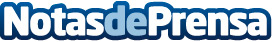 VOLTOM se especializa en el diseño y la fabricación de robots para el sector farmacéuticoLa empresa, experta en el desarrollo de soluciones de automatización y robotización, se especializa en el diseño y la fabricación para el sector farmacéutico, para mejorar los procesos productivos en este tipo de industriasDatos de contacto:Carlos937685249Nota de prensa publicada en: https://www.notasdeprensa.es/voltom-se-especializa-en-el-diseno-y-la Categorias: Industria Farmacéutica Inteligencia Artificial y Robótica Recursos humanos http://www.notasdeprensa.es